Great Britain. Symbols. TraditionsЗаполни таблицу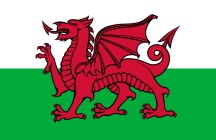 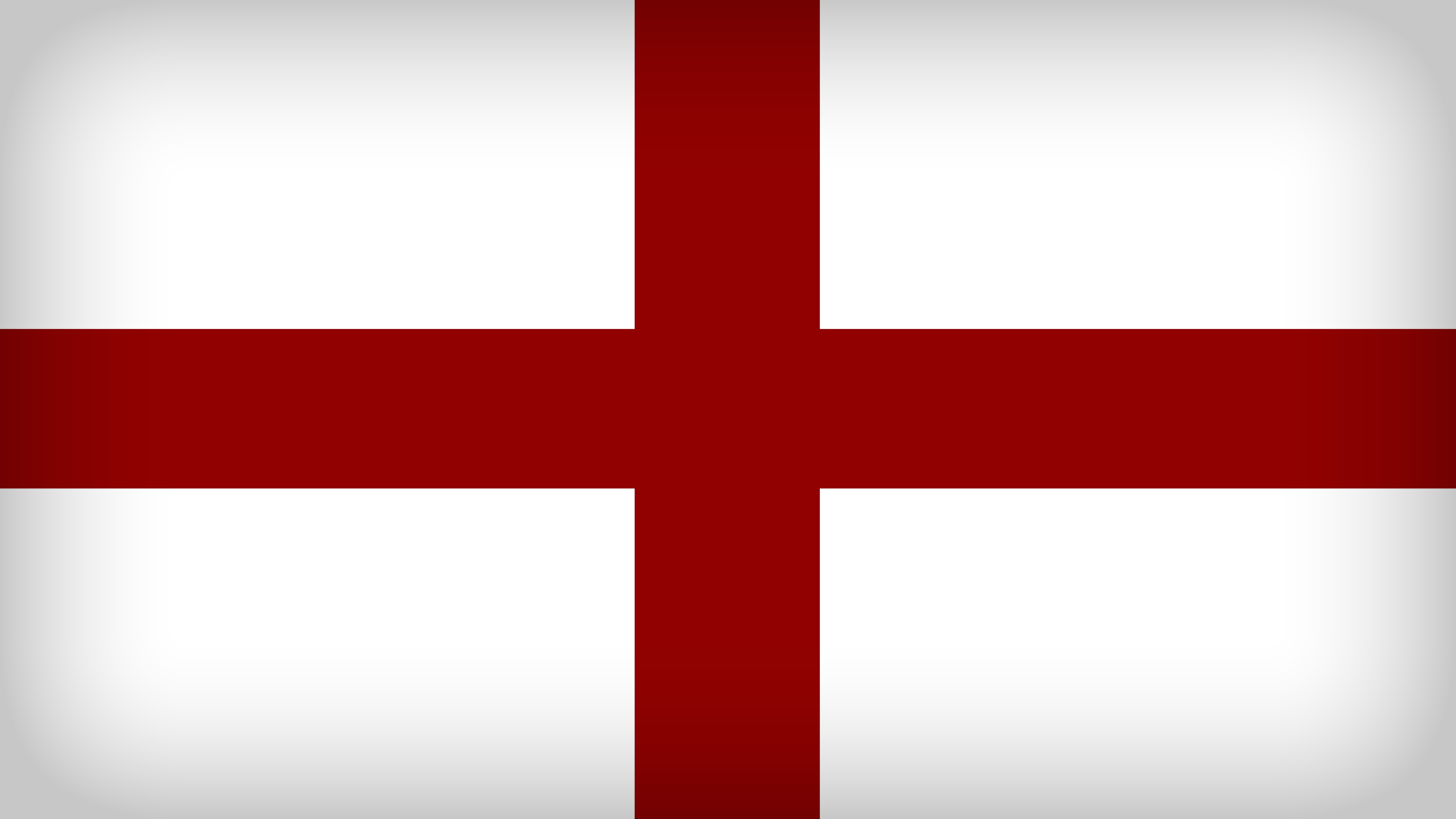 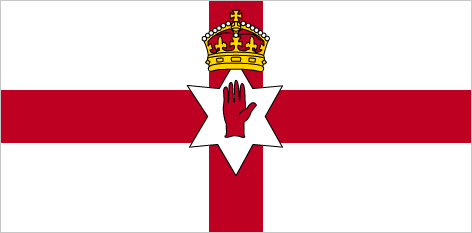 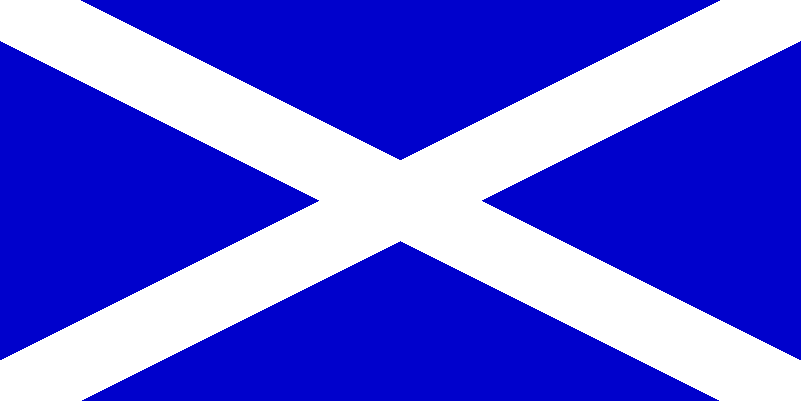 1	2	3	4Ответь на вопросы.How many countries does the UK consist of? Name them.What is the capital of the UK?What is the capital of Wales?What is the capital of Scotland?What is the capital Northern Ireland?What is the capital of England?What is the full (полное) name of the UK?What is the official language of the UK?What is the name of English flag?Дополни предложенияThe biggest part of Great Britain is … .The capital of England is … .The English National Day is on … .… people live in England.The English educational centres are … and … .Big cities of England are … .The longest river of England is … .Найди 10 слов по теме «Великобритания»CountryFloral symbolNumber of flagCapitalEngland………………………………………hcqwalesiopzmxcmlwhhkndbelfastcofkulgfudrdnbvsvdlqwlgystacnliespthameshfhmoorhceznfgbgfejncambridgepfoshdpolsyuedfisdtgoxthistlehlkiefnqyitbncvftylrup